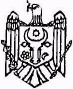                    MINISTERUL SĂNĂTĂŢII,                                                                                   МИНИСТЕРСТВО ЗДРАВООХРАНЕНИЯ,              MUNCII ȘI PROTECȚIEI SOCIALE                                                                               ТРУДА И СОЦИАЛЪНОЙ ЗАЩИТЫ                                               AL REPUBLICII MOLDOVA                                                                                               РЕСПУБЛИКИ МОЛДОВА      INSTITUŢIA MEDICO-SANITARĂ PUBLICĂ                                                                                   ПУБЛИЧНОЕ  МЕДИКО-САНИТАРНОЕ                                                                                                                                                                                                                        УЧРЕЖДЕНИЕ                                                                                                                                             Asociaţia Medicală Teritorială RÎşcani                                                 ТЕРРИториальное медицинское                                                                                                                                                                             объеденение  рышкань                                                                                                                                                                                                                                                                                                                                                     str. .Alecu Russo 11                                                                                           ул. Алеко Руссо  11 	                                                                                       MD 2068, mun. Chişinău                                                                                    MD 2068, мун. Кишинэу     tel. + 373 49-77-42, fax. +373 49-77-42                                                             tel. + 373 49-77-42,  fax. +373 49-77-42     www.amtriscani.ms.md, e-mail:amtriscani@ms.md                                           www.amtriscani.ms.md, e- mail:amtriscani@ms.md      Nr.01-18/204   din  05.02.2018  La nr. 02-109/673	din 	17.11.2017                                                                                                            Direcția relații publice                                                                                                                                                                                                                               a Primăriei mun. Chişinău Prin prezenta, IMSP AMT Rîşcani vă prezintă informația privind cheltuielile pe parcursul lunilor ianuarie 2018. Numărul de angajați conform statelor de personal_655,25_, efectiv __548___persoane.Director                                                Valentina PîslaruExecutor: A. TamazlicaruTel.022497645Articolul de cheltuieliBugetul aprobat/precizat pe an, mii leiExecutate cheltuieli, mii leiExecutate cheltuieli, mii leiLista agenților economiciDenumirea bunurilor,lucrărilor și serviciilorNumărul, data, valabilitățîî contractuluiSuma contractului, mii leiArticolul de cheltuieliBugetul aprobat/precizat pe an, mii leiTotal de la începutul anului(ianuarie-decembrie)Inclusiv luna curentă (ianuarie)Lista agenților economiciDenumirea bunurilor,lucrărilor și serviciilorNumărul, data, valabilitățîî contractuluiSuma contractului, mii leiProcurarea testelor pentru glucometreProcurarea testelor pentru glucometre771,0Set de accesorii pentru glucometrulProcurarea testelor pentru glucometreProcurarea testelor pentru glucometre771,0Set de accesorii pentru glucometrulLivrarea gratuita a preparatelor lactate248,0Produse lactate adaptate pentru alimentația copiilor cu vîrstă 0-12 luniProcurări de utilaj1550,0Reparații capitale1250,0Reparații capitale 